Name:Class:Astronomy BeginningsLook at each model of the solar system below.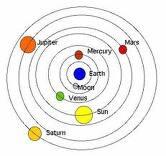 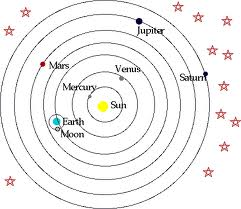 Use the letters from the diagram.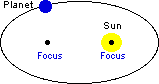 25. ___________ The focal point occupied by empty space.26. ___________ The location where the planet experiences the most gravity.27. ___________ The location where the planet travels the slowest.28. ___________The focal point where there is a mass ____ 1. Proposed that the sun was the center of the solar system because it was a simpler, purer model.  Had no real evidence.____ 2. A philosopher that proposed geocentric theory model based on observations that Earth didn’t move and sun did.  Did not test.____ 3. Great astronomer that took detailed records of precise planetary locations over many years….lost his nose in a duel!____ 4. Proposed epicycles (incorrectly) to account for observed retrograde motion of the planets.____ 5. Analyzed Mars data to correctly conclude the shape and speed of the planet orbits.  Formed 3 laws.____ 6. First to seek out observational data to support conclusion of the sun centered model.  Found that Jupiter has moons and therefore not all object revolve around the Earth. A. GalileoB. AristotleC. KeplerD. CopernicusE. PtolomyF. Brahe7.  Name of Model: ___________________________8. Person who proposed the model: __________________________9. Evidence for the                      model:     ____________________________10. Name of Model: _____________________________11. Person who proposed the model: __________________________12. Evidence for the                    model:      ____________________________13. ________________________ the term Greeks gave to wandering ‘stars’.14. ________________________ the study of the origin of the universe.15. ________________________ the fake science where people use star positions to predict what will happen in their lives.16. ________________________ the study of celestial objects and their formation, motion etc.17. ________________________ the backwards movement of planets during their orbit (an optical illusion).18. ________________________ the shape of planetary orbits in Kepler’s first law.19. ________________________ the average distance between Earth and the sun. 20. _____________________ The amount of time it takes ANY planet to go around the sun once.21. ________________________ the amount of ovalness of a planet orbit.22. ________________________ the stone calendar in Europe that marked the position of the sun throughout the year. 23. ________________________ the circular loops of planets on their orbits as proposed by Ptolemy to explain retrograde motion.24. ________________________ evidence seen by Galileo that proved Heliocentricity.1 Astronomical Unit (AU)AstronomyAstrologyCosmologyEccentricityEpicyclesEllipsePeriod (yrs)PlanetRetrograde motionStonehengeVenus’ phases